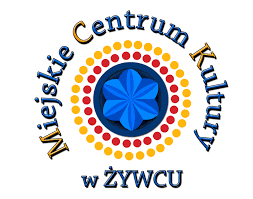 REGULAMIN KONKURSU FOTOGRAFICZNEGO„PRZYRODA W BESKIDACH” – edycja 2021pod honorowym patronatemBurmistrza Żywca - Antoniego SzlagoraPrzepisy ogólneOrganizatorem Konkursu Fotograficznego „PRZYRODA W BESKIDACH” jest Miejskie Centrum Kultury w Żywcu, al. Wolności 4, tel. 33 / 475 11 65.Cele konkursu:upowszechnianie i popularyzacja fotografii krajoznawczej, przyrodniczej,propagowanie wśród uczestników umiejętności obserwacji i dokumentowania otaczającej przyrody, krajobrazu,rozwijanie wiedzy na temat przyrody i krajobrazów własnego regionu. Konkurs skierowany jest do dzieci, młodzieży i dorosłych – amatorów fotografów, konkurs nie dotyczy osób profesjonalnie zajmujących się fotografią. W konkursie ustala się następujące kategorie wiekowe:uczniowie szkół podstawowych – klasy I – IV,uczniowie szkół podstawowych – klasy V – VIII,uczniowie szkół średnich.Nadesłanie prac na Konkurs oznacza akceptację warunków wyrażonych w niniejszym regulaminie.Przepisy dotyczące prac konkursowychKażdy uczestnik może nadesłać do 3 fotografii wykonanych zgodnie z tematyką konkursu.Tematyka prac dotyczy przyrody i krajobrazów, zdjęcia muszą być wykonane w regionie Beskidów.Uczestnik wypełniając kartę zgłoszenia winien wskazać w miarę dokładnie miejsce wykonania poszczególnych zdjęć.Fotografie należy nadsyłać na adres poczty elektronicznej: 34@mck.zywiec.pl Nazwa pliku powinna składać się z nazwiska i pierwszej litery imienia oraz kolejnego numeru fotografii, np.: Nowak Anna przysyła 3 fotografie zatytułowane: Nowak_A_01, Nowak_A_02 itd. 
– numer musi być zgodny z podanym w karcie zgłoszenia.Fotografie konkursowe należy przesłać w formacie plików JPEG.Wraz z fotografiami należy wysłać wypełnioną i podpisaną kartę zgłoszenia (w załączniku).W przypadku osób niepełnoletnich kartę zgłoszenia podpisuje opiekun prawny dziecka.Uczestnicy wyrażają zgodę na umieszczenie wysłanych na konkurs fotografii na stronie internetowej Miejskiego Centrum Kultury, na Facebooku MCK oraz na wykorzystanie niniejszych prac do celów publikacji związanych z konkursem oraz wykorzystanie i rozpowszechnianie tych materiałów w celu promocji konkursu i prawidłowego jego przebiegu.Uczestnicy wyrażają zgodę na przetwarzanie danych  osobowych przez organizatora konkursu w celu prawidłowego jego przebiegu (zgodnie z ROZPORZĄDZENIEM PARLAMENTU EUROPEJSKIEGO  I RADY (UE) 2016/679 z dnia 27 kwietnia 2016 r. w sprawie ochrony osób fizycznych w związku 
z przetwarzaniem danych osobowych i w sprawie swobodnego przepływu takich danych oraz uchylenia dyrektywy 95/46/WE (ogólne rozporządzenie o ochronie danych osobowych).Do Konkursu mogą być zgłaszane tylko fotografie wykonane osobiście przez Uczestnika, do których przysługują Uczestnikowi wyłączne i nieograniczone autorskie prawa osobiste i majątkowe. Do konkursu mogą być zgłaszane prace, które nie zostały nagrodzone w innym konkursie fotograficznym.Organizator zastrzega sobie prawo do dyskwalifikowania prac nie spełniających wymienionych wyżej wymogów.TerminarzTermin nadsyłania prac upływa dnia 27 maja 2021 roku (decyduje data wysłania pliku pocztą elektroniczną).Fotografie nadesłane po terminie nie będą brane pod uwagę w Konkursie.Organizator powołuje Jury Konkursu.Ocena prac przez Jury nastąpi do dnia 1 czerwca 2021 r., wyniki opublikowane zostaną na stronie internetowej Miejskiego Centrum Kultury. Decyzja Jury jest ostateczna i nie podlega weryfikacji. Organizatorzy konkursu mają prawo do opublikowania prac konkursowych.Nagrody i wyróżnieniaJury Konkursu przyzna I, II, III miejsca oraz wyróżnienia w poszczególnych kategoriach wiekowych. Laureaci Konkursu otrzymają pamiątkowe dyplomy oraz nagrody rzeczowe. ZAPRASZAMY DO UDZIAŁU W KONKURSIE!